Municipalidad de Lobos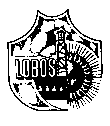 Provincia de Buenos AiresPERIODO CONSTITUCIONAL2011  -  2015La presente edición, publicación de la Municipalidad de Lobos, contiene 1º Sección: Ordenanzas, 2º Sección: Decretos sancionados y 3º Sección: Varios desde el 01-11-15 hasta el 30-11-15SECCION II:“DECRETOS”Lobos, 2 de noviembre de 2015.-VISTO y CONSIDERANDO:Que es facultad del Departamento Ejecutivo la designación de personal, conforme a lo dispuesto en el Artículo 108º, inciso 9 de  Municipal.-Por ello,EL INTENDENTE MUNICIPAL, en uso de sus atribucionesD   E   C  R  E  T  AARTICULO 1º: Suprímase  del Anexo  II “Planta de Personal” del Decreto Nº  479, de fecha  1º de julio de 2015,  en  1110102000, Categoría Programática 18.00.00, Personal Permanente un (1) cargo categoría 28, dependiente de  de Gobierno.-ARTÍCULO 2º: Comuníquese, publíquese, dése al Registro Municipal y archívese.-DECRETO Nº:		811   /Lobos, 2 de noviembre de 2015.-VISTO:Que  de Gobierno requiere incorporar personal para desempeñar mejor sus tareas;  yCONSIDERANDO:Que, es facultad del Departamento Ejecutivo la designación de personal, entre ellos el Temporario, conforme a lo dispuesto en los Artículos 6º, 92º, 97º y concordantes de  11.757.-Por ello,EL INTENDENTE MUNICIPAL, en uso de sus atribucionesD   E   C  R  E  T  AARTÍCULO 1º: Incorporase al  Anexo II  “Planta de Personal” del Decreto Nº 479, de fecha 1º de julio de 2015, en  1110102000- Categoría Programática 20.00.00  –Personal Temporario, dependiente de  de Gobierno, un (1) cargo  categoría 10.-ARTÍCULO 2º: Designase al Agente Juan Ramón Cirone, LP 2282, DNI Nº 18.271.384, en  de Personal Temporario de  de Lobos, para desempeñarse en el área de Deportes, Secretaría Gobierno, con una remuneración equivalente a  10 del Presupuesto de Gastos en vigencia, a partir del día 1º de noviembre y hasta el día 31 de diciembre de 2015 inclusive.-ARTÍCULO 3º: La  designación a la que se refiere el Artículo primero estará  sujeta  a las disposiciones de  11.757 “Estatuto del Personal de las Municipalidades de  de Buenos Aires”.-ARTÍCULO 4º: La  presente  designación podrá ser rescindida  por  de Lobos en cualquier momento y sin causa, con la sola obligación de darle aviso previo en forma fehaciente al interesado con tres (3) días de anticipación, sin derecho de parte del  Agente  a exigir indemnización alguna.-ARTÍCULO 5º: El gasto que demande el cumplimiento del presente Decreto será imputado a 1110102000- Categoría Programática 20.00. - Personal Temporario del Presupuesto de Gastos en vigencia.-ARTÍCULO 6º: Dése copia del presente Decreto a  de Personal y a  de Contaduría a fin de actuar al efecto.-ARTÍCULO 7º: Comuníquese, publíquese, dése al Registro Municipal y archívese.-DECRETO Nº:		812	/Lobos, 2 de Noviembre de 2015.-VISTO:Los Acuerdos celebrados entre  de Lobos y  de Vialidad de  de Buenos Aires, para realizar tareas en caminos de tierra de  del Distrito, tareas de Acopio  y transporte de suelo y Corte de Pasto, para mantenimiento de Banquinas y Caminos; y tareas de Bacheo y Reconformación de pavimento de ; yCONSIDERANDO:Que  de Vialidad de  de Buenos Aires ha presentado la liquidación de viáticos de sus agentes Señores, Carlos Antonio Arista, Jorge Plácido García, Mario Otero, Christian Preve, Ernesto Salvo, Lisandro Santillán y Carlos H. Romero, que cumplen tareas conforme a los Acuerdos del Visto, por Pesos  Cuarenta y nueve Mil seiscientos veintiseis con ocho cvos.-  ($ 49.626,08-), correspondientes al mes de Octubre de 2015.-Que resulta pertinente disponer el pago de los viáticos convenidos en los mencionados Acuerdos.-Por ello,EL INTENDENTE MUNICIPAL, en uso de sus atribucionesD   E   C   R   E   T   AARTICULO 1º: Páguese al Señor Carlos Antonio, Arista, DNI Nº 11.945.993 , en su carácter de equipista de  de Vialidad de  de Buenos Aires - Zona VI, que realiza tareas en caminos de tierra de  del Partido de Lobos, la suma de Pesos Cuatro Mil Cuatrocientos Cincuenta y dos con cuarenta y cuatro cvos.- ($ 4.452,44.-) en concepto de viáticos correspondientes al mes de Octubre de 2015.-ARTÍCULO 2º: Páguese al Señor Jorge Plácido García, DNI Nº 13.300.163, en su carácter de equipista de  de Vialidad de  de Buenos Aires - Zona VI, que realiza tareas de transporte de suelo en caminos de  del Partido de Lobos, la suma de Pesos Seis Mil Treinta y Cinco con Setenta y Ocho cvos.-             ($ 6.035,78.-) en concepto de viáticos correspondientes al mes de Octubre  de 2015.-ARTÍCULO 3º: Páguese al Señor Mario Javier Otero, DNI Nº 23.164.519, en su carácter de equipista de  de Vialidad de  de Buenos Aires - Zona VI, que realiza tareas en caminos de  de tierra del Partido de Lobos, la suma de Pesos Ocho mil ochocientos Sesenta y seis con veintitrés cvos.($ 8.866,23.-) en concepto de viáticos correspondientes al mes de Octubre de 2015.-ARTICULO 4º: Páguese al Señor Christian Preve, DNI Nº 22.204.701, en su carácter de equipista de  de Vialidad de  de Buenos Aires - Zona VI, que realiza tareas en caminos de tierra de  del Partido de Lobos, la suma de Pesos Ocho Mil cuarenta y Nueve  con Noventa y seis cvos. ($ 8.049,96.-) en concepto de viáticos correspondientes al mes de Octubre de 2015.-ARTÍCULO 5º: Páguese al Señor Ernesto Salvo, DNI Nº 11.525.864, en su carácter de equipista de  de Vialidad de  de Buenos Aires - Zona VI, que realiza tareas en caminos de tierra de  del Partido de Lobos, la suma de Pesos Seis Mil Tres con ochenta cvos. ($ 6.003,80.-) en concepto de viáticos correspondientes al mes de Octubre de 2015.-ARTÍCULO 6º: Páguese al Señor Lisandro Santillán, DNI Nº 27.122.758, en su carácter de agente de  de Vialidad de  de Buenos Aires - Zona VI, que realiza tareas de Bacheo y Reconformación de pavimento de  del Partido de Lobos, la suma de Pesos Ocho Mil cuarenta y cuatro  con cuarenta y ocho cvos.     ($ 8.044,48.-) en concepto de viáticos correspondientes al mes de Octubre de 2015.-ARTÍCULO 7º: Páguese al Señor Carlos Romero DNI Nº 13.938.111, en su carácter de equipista de  de Vialidad de  de Buenos Aires – Zona VI, que realiza tareas en caminos de tierra de  del Partido de Lobos, la suma de Pesos Ocho Mil ciento setenta y tres con treinta y nueve cvos.- ($ 8.173,39.-) en concepto de viáticos correspondientes al mes de Octubre de 2015.-ARTÍCULO 8º: El gasto que demande el cumplimiento de lo dispuesto en el presente Decreto será imputado a  3.7.2.0 Viáticos de  1110104000, Categoría Programática 27.00.00 del Presupuesto de Gastos en vigencia.-ARTÍCULO 9º: Comuníquese, publíquese, dése al Registro Municipal y archíveseDECRETO N       813         /Lobos, 2 de noviembre de 2015.-VISTO:Que  de Gobierno requiere incorporar personal para desempeñar mejor sus tareas;  yCONSIDERANDO:Que, es facultad del Departamento Ejecutivo la designación de personal, entre ellos el Temporario, conforme a lo dispuesto en los Artículos 6º, 92º, 97º y concordantes de  11.757.-Por ello,EL INTENDENTE MUNICIPAL, en uso de sus atribuciones,D  E  C  R  E  T  AARTÍCULO 1º: Incorporase al  Anexo II  “Planta de Personal” del Decreto Nº 479, de fecha 1º de julio de 2015, en  1110102000- Categoría Programática 01.00.00  –Personal Temporario, dependiente de  de Gobierno, dos (2) cargos  categoría 10.-ARTÍCULO 2º: Desígnase a  Pía Ibañez, L.P. 2283, DNI Nº 35.610.211, para desempeñar funciones “en comisión” en  del Departamento Judicial de  con sede en Lobos, con la remuneración equivalente a  10 del Presupuesto de Gastos en vigencia, a partir del día 1º de noviembre y hasta el día 31 de diciembre de 2015 inclusive.-ARTÍCULO 3º: Designase a  Logarzo, LP 2284, DNI Nº 30.805.267, en  de Personal Temporario de  de Lobos, para desempeñarse en la  oficina de Mesa de Entradas, Secretaría Gobierno, con una remuneración equivalente a  10 del Presupuesto de Gastos en vigencia, a partir del día 1º de noviembre y hasta el día 31 de diciembre de 2015 inclusive.-ARTÍCULO 4º: Las  designaciones a las  que se refieren  los Artículos  anteriores  estarán  sujeta  a las disposiciones de  11.757 “Estatuto del Personal de las Municipalidades de  de Buenos Aires”.-ARTÍCULO 5º: Las  presentes  designaciones podrán  ser rescindidas  por  de Lobos en cualquier momento y sin causa, con la sola obligación de darle aviso previo en forma fehaciente a los interesados  con tres (3) días de anticipación, sin derecho de parte de los Agentes a exigir indemnización alguna.-ARTÍCULO 6º: El gasto que demande el cumplimiento del presente Decreto será imputado a  1110102000, Categoría Programática 01.00.00, “Personal Temporario” del Presupuesto de Gastos en vigencia.-ARTÍCULO 7º: Dése copia del presente Decreto a  de Personal y a Contaduría a fin de actuar al efecto.-ARTÍCULO 8º: Comuníquese, publíquese, dése al Registro Municipal y archívese.-DECRETO Nº:		814	/   								Lobos, 2 de noviembre de 2015.-VISTO: Que  de Obras y Servicios Públicos requiere incorporar personal especializado; y CONSIDERANDO:Que es facultad del Departamento Ejecutivo proceder a la designación de personal, entre ellos el Temporario, conforme a lo dispuesto en los Artículos 6º, 92º, 97º y concordantes de  11.757.-Por ello	EL INTENDENTE MUNICIPAL, en uso de sus atribucionesD E C R E  T AARTÍCULO 1º: Incorporase al  Anexo II  “Planta de Personal” del Decreto Nº 479, de fecha 1º de julio de 2015, en  1110104000- Categoría Programática 01.00.00 –Personal Temporario, dependiente de  de Obras y Servicios Públicos, un (1) cargo  categoría 10.-ARTÍCULO 2º: Desígnese al Agente David Casas, LP 1556, DNI Nº 28.447.933 en  de Personal Temporario del Municipio, para desempeñarse en el área de Obras  y Servicios Públicos, con le remuneración equivalente a la categoría 10, del Presupuesto de Gastos en Vigencia, a partir del día 1º de noviembre y hasta el día 31 de diciembre de 2015 inclusive.-ARTÍCULO 3º: El gasto que demande el cumplimiento del presente decreto será imputado a  1110104000- Categoría Programática 01.00.00  “Personal temporario” del Presupuesto de Gastos en vigencia.-ARTÍCULO 4º: Dése copia del presente Decreto  a  de Personal y a Contaduría a fin de actuar al efecto.-ARTÍCULO 5º: Comuníquese, publíquese, dése al Registro Municipal y archívese.-DECRETO Nº :          815      /Lobos 3 de Noviembre de 2015.-VISTO:La solicitud presentada en Expediente Nº 4067-26100/15; 4067- 26598/15; 4067- 26739/15; 4067- 26933/15; 4067- 26996/15; 4076-26793/15; yCONSIDERANDO:Que se trata de casos de indigencia por carecer de medios suficientes para solventar gastos de sepelio.-Por ello,EL INTENDENTE MUNICIPAL, en uso de sus atribucionesD   E   C   R   E   T   AARTÍCULO 1º: Otórgase servicio de inhumación gratuita a los Extintos: NN (Angelito), Rizzoli Juan Ignacio, Farias Lila Ailin, Nuñez Miguel Ricardo, Rodríguez Alberto Rufino, Grossi Hector. ARTÍCULO 2º: Páguese a  “Casa Spinosa” la suma de pesos Treinta y cuatro mil quinientos                  ( $ 34.500.-) importe del servicio fúnebre efectuado por esta Empresa a los Extintos NN(Angelito), Rizzoli Juan Ignacio, Farias Lila Ailin, Nuñez Miguel Ricardo Rodríguez Alberto Rufino, Grossi Hector y el traslado a la ciudad de  de Grossi Hector..ARTÍCULO 3º: Páguese con imputación a  5.1.4.0 “Ayudas Sociales a Personas” Categoría Programática 28.00.00 de  1110105000 del Presupuesto de Gastos en vigencia.-ARTÍCULO 4º: Comuníquese, publíquese, dése al Registro Municipal y archívese.-DECRETO Nº:	         816	/  Lobos, 3 de noviembre de 2015.-VISTO: El informe presentado por  de Gobierno propiciando la interrupción de  Ordinaria correspondiente al año 2014, de  Irigoyen, L.P. 1808, por razones imperiosas e imprevistas de servicios; yCONSIDERANDO: Que  11.757 “Estatuto del Personal de las Municipalidades de  de Buenos Aires” contempla dicha posibilidad en su Artículo 29º.-Que resulta razonable dar curso favorable a la propuesta del Visto por los motivos expuestos.-Por ello, EL INTENDENTE MUNICIPAL, en uso de sus atribucionesD  E  C  R  E  T  AARTÍCULO 1º: Suspéndase, a partir del día 3 de noviembre de 2015, por razones imperiosas e imprevistas de servicio,  Ordinaria correspondiente al año 2014 , a  Irigoyen, L.P. 1808.-ARTÍCULO 2º: Dése copia del presente Decreto a  de Personal y a Contaduría a fin de actuar al efecto.-ARTÍCULO 3º: Comuníquese, publíquese, dése al Registro Municipal y archívese.-DECRETO Nº:		817	/								Lobos, 3 de noviembre de 2015.-VISTO: Que  de Obras y Servicios Públicos requiere incorporar personal especializado; y CONSIDERANDO:Que es facultad del Departamento Ejecutivo proceder a la designación de personal, entre ellos el Temporario, conforme a lo dispuesto en los Artículos 6º, 92º, 97º y concordantes de  11.757.-Por ello	EL INTENDENTE MUNICIPAL, en uso de sus atribucionesD E C R E  T AARTÍCULO 1º: Incorporase al  Anexo II  “Planta de Personal” del Decreto Nº 479, de fecha 1º de julio de 2015, en  1110104000- Categoría Programática 38.02.00 –Personal Temporario, dependiente de  de Obras y Servicios Públicos, ocho (8) cargos  categoría 10.-ARTÍCULO 2º: Desígnense, en  de Personal Temporario del Municipio, para desempeñarse en el área de Obras  y Servicios Públicos, con le remuneración equivalente a la categoría 10, del Presupuesto de Gastos en Vigencia, a partir del día 1º de noviembre y hasta el día 31 de diciembre de 2015 inclusive, a los agentes que a continuación se detallan:APELLIDO Y NOMBRE		LEGAJO PERSONAL		DOCUMENTO  Villaverde, Roberto Darío			2227			DNI Nº 28.447.799Guerrero, Ángel Alejandro		2228			DNI Nº 29.219.266Jaimerena, Carlos Ezequiel		2229			DNI Nº 33.522.171Luengo, Daniel Alejandro			2230			DNI Nº 28.266.747Cuevas, Daniel				1945 			DNI Nº 14.977.748Victor, Franco 				2243 			DNI Nº 40.669.621Ortega, Gustavo S.			2212			DNI Nº 33.215.692Cirigliano, Patricio			2210			DNI Nº 36.525.965ARTICULO 3º: Suprímase  del Anexo  II “Planta de Personal” del Decreto Nº  479, de fecha  1º de julio de 2015,  en  1110104000, Categoría Programática 38.02.00, Personal Temporario diez (10) cargos categoría 7, dependiente de  de Gobierno.-ARTÍCULO 4º: Las  designaciones a las  que se refieren  los Artículos  anteriores  estarán  sujeta  a las disposiciones de  11.757 “Estatuto del Personal de las Municipalidades de  de Buenos Aires”.-ARTÍCULO 5º: Las  presentes  designaciones podrán  ser rescindidas  por  de Lobos en cualquier momento y sin causa, con la sola obligación de darle aviso previo en forma fehaciente a los interesados  con tres (3) días de anticipación, sin derecho de parte de los Agentes a exigir indemnización alguna.-ARTÍCULO 6º: El gasto que demande el cumplimiento del presente decreto será imputado a  1110104000- Categoría Programática 38.02.00  “Personal temporario” del Presupuesto de Gastos en vigencia.-ARTÍCULO 7º: Dése copia del presente Decreto  a  de Personal y a Contaduría a fin de actuar al efecto.-ARTÍCULO 8º: Comuníquese, publíquese, dése al Registro Municipal y archívese.-DECRETO Nº :          818       /Lobos, 4 de noviembre de 2015.-VISTO:     La conveniencia de reorganizar y mejorar los servicios prestados por  de Salud y Bienestar Social; yCONSIDERANDO:Que es un objetivo de dicha  Secretaría lograr una mejor eficacia en la prestación de los servicios.- Que es facultad del Departamento Ejecutivo la designación de personal, conforme a lo dispuesto en el Artículo 108, inciso 9 de  Municipal.-Por ello,EL INTENDENTE MUNICIPAL, en uso de sus atribucionesD   E   C  R  E  T  AARTÍCULO 1º: Rescíndase la designación otorgada por Decreto Nº 567 de fecha 30 de julio de  partir del día 1º de noviembre de   Pérez, DNI Nº 30.341.233, LP 2089, en  de Personal Temporario de  de Lobos.-ARTICULO 2º: Suprímase  del Anexo  II “Planta de Personal” del Decreto Nº  479, de fecha  1º de julio de 2015,  en  1110105000, Categoría Programática 01.00.00, Personal Temporario un (1) cargo categoría 27, dependiente de  de Salud y Bienestar Social.-ARTÍCULO 3º: Incorporase al  Anexo II  “Planta de Personal” del Decreto Nº 479, de fecha 1º de julio de 2015, en  1110105000- Categoría Programática 01.00.00 –Personal Permanernte, dependiente de  de Salud y Bienestar Social, un (1) cargo  categoría 24.-ARTÍCULO 4º: Designase a  Pérez, DNI Nº 30.341.233, LP 2089, en  de Personal Permanente de  de Lobos, para desempeñarse  de Salud y Bienestar Social, en el cargo de Sub Directora de Oficina de Empleo, con la remuneración equivalente a  24 del Presupuesto de Gastos en vigencia, a partir del día 1º de noviembre de 2015.- ARTÍCULO 9º: El gasto que demande el cumplimiento del presente Decreto en su artículo 1º será imputado a  1110105000- Categoría Programática 01.00-  Personal Permanente del Presupuesto de Gastos en vigencia.-ARTÍCULO 10º: Dése copia del presente Decreto a  de Personal y a  de Contaduría a fin de actuar al efecto.-ARTÍCULO 11º: Comuníquese, publíquese, dése al Registro Municipal y archívese.-DECRETO Nº:		820	/Lobos,  12 de noviembre de 2015.-VISTO:La solicitud  efectuada por el Sr. Pablo David Batista,  obrante a fs.10 del Expediente Nº 4067- 26131/15, por la que solicita un subsidio para solventar gastos de subsistencia; yCONSIDERANDO:Que el  solicitante no cuenta con los recursos económicos necesarios.-Que es necesario acudir en ayuda de casos como el presente.-Por ello,EL INTENDENTE MUNICIPAL, en uso de sus atribucionesD   E   C   R   E   T   AARTÍCULO 1º: Otórgase al  Sr.  Pablo David Batista,  DNI Nº 34.354.008, con domicilio en calle Estrada  Nº  1569 de la ciudad de Lobos, la suma de pesos Un Mil Quinientos  ($ 1.500.-) para ser destinado a solventar los gastos que se originen con la compra de alimentos, con cargo de rendir cuentas documentadas de la inversión.-ARTÍCULO 2º: El gasto que demande el cumplimiento de lo dispuesto en el presente Decreto deberá imputarse a  1110105000, Categoría Programática 28, Asistencia a Necesidades Básicas Insatisfechas, Cuenta 5.1.4.0 del Presupuesto de Gastos en vigencia.-ARTÍCULO 3º: Comuníquese, publíquese, dése al Registro Municipal y archívese.-DECRETO Nº:		830  /Lobos, 16 de noviembre de 2015.-VISTO:La solicitud de Licencia por Atención de Familiar Enfermo presentada por  de Personal Sra. Guillermina Appello, L.P. 1643; yCONSIDERANDO:                    Que  11757 “Estatuto del Personal de las Municipalidades de  de Buenos Aires” en su  Artículo 39º, reglamenta los períodos de Licencias para  de Personas que integren un mismo grupo familiar, que padezca una enfermedad que les impida valerse por sus propios medios para desarrollar las actividades elementales.-Que corresponde actuar en consecuencia.-	Por ello,EL INTENDENTE MUNICIPAL, en uso de sus atribucionesD   E   C   R   E   T   AARTICULO 1º: Concédese Licencia por Atención de Familiar Enfermo durante los días 16 al 20 de noviembre de 2015, inclusive, a  de Personal, Sra. Guillermina Appello L.P. 1643.-ARTICULO 2º: Mientras dure  a que se refiere el Artículo  anterior del presente Decreto, será reemplazada por la agente. Valeria Videla, L.P. 1969, Categoría 17, con retención del cargo que ocupa en la actualidad, este último.-ARTICULO 3º: Dése copia del presente Decreto a  de Personal y a Contaduría a fin de actuar al efecto.-ARTICULO 4º: Comuníquese, publíquese, dése al Registro Municipal y archívese.-DECRETO Nº:		832	/						     Lobos, 16 de Noviembre de 2015                                                             	VISTO:La solicitud efectuada por, Carril Nancy Edhit, DNI: 18.607.171 con domicilio  Mastropietro Nº 1416 de Lobos que tramita por Expediente Nº 4067-2566 0/2015, referida a  de un Lote de Terreno con todo lo edificado, plantado y adherido al suelo.CONSIDERANDO:                                Que  mencionada se caracteriza por su carácter de Interés  Social, derivado de la situación Socio Económica de las familias efectuadas;                                Que en tal virtud, se halla encuadrada en las previsiones  de  10830, Artículos 2º y 4º, inciso d);Por ello,             EL INTENDENTE MUNICIPAL, en uso de sus atribuciones 				 D E C R E T AARTICULO 1º: Declárese de Interés  Social,  del inmueble designado según Nomenclatura Catastral como: Circunscripción: I –  Sección: C-  Mza 248 Parcela: 4 d Lobos (062)-.  ARTICULO 2º  : Requiérase la intervención de  de Gobierno de  de Buenos Aires, a los fines del otorgamiento de los actos notariales correspondientes a favor de Carril Nancy Edhit,  conforme con lo previsto por los Artículos 2ª y 4ª inciso d) de  10830.                                      ARTICULO 3º: Comuníquese, publíquese, dese al Registro Municipal y  archívese.  DECRETO: 833Lobos,  18 de septiembre de 2015.-VISTO:La solicitud efectuada por autoridades de  del Hospital Zonal de Lobos, en la que solicita un apoyo económico para cubrir las necesidades de personal de la sala de Terapia intensiva en el Hospital local, obrante en Expediente Nº 4067-26328; y CONSIDERANDO:Que el Ministerio de Salud aportará el equipamiento y los cargos médicos.-Que  se hará cargo del pago de sueldo de los profesionales médicos hasta tanto lleguen los nombramientos del Ministerio de Salud.-Por ello,EL INTENDENTE MUNICIPAL, en uso de sus atribuciones D    E    C    R    E     T    AARTÍCULO 1º: Otórguese a  del Hospital  Zonal de Lobos, un subsidio de Pesos Ochenta mil ( $ 80.000.-), destinado a cubrir los sueldos de los Profesionales Médicos que desarrollen sus tareas en  de Terapia Intensiva de dicho nosocomio.-ARTÍCULO 2º: Páguese a  del Hospital  Zonal de Lobos, representada por su Presidente, Señor Iván Ariel Coppari, DNI Nº 25.313.321, la suma de Pesos Ochenta Mil  ( $ 80.000.-), destinado a cubrir los gastos de los sueldos a los Profesionales Médicos que desarrollen sus tareas en  de Terapia Intensiva de dicho nosocomio, con cargo de rendir cuentas documentadas de la inversión.-ARTÍCULO 3º: El gasto que demande el cumplimiento de lo dispuesto en el presente Decreto deberá imputarse a  1110102000, Categoría Programática 01 “Conducción y Administración”, a  5.1.7.0- Transferencia a Instituciones S/Fines de Lucro del Presupuesto de Gastos en vigencia.-ARTÍCULO 4º: Comuníquese, publíquese, dése al Registro Municipal y archívese.-DECRETO Nº:		838	/         Lobos,22 de noviembre de 2015.-VISTO:La solicitud de Licencia por Atención de Familiar Enfermo presentada por  de Personal Sra. Guillermina Appello, L.P. 1643; yCONSIDERANDO:                    Que  11757 “Estatuto del Personal de las Municipalidades de  de Buenos Aires” en su  Artículo 39º, reglamenta los períodos de Licencias para  de Personas que integren un mismo grupo familiar, que padezca una enfermedad que les impida valerse por sus propios medios para desarrollar las actividades elementales.-Que corresponde actuar en consecuencia.-	Por ello,EL INTENDENTE MUNICIPAL, en uso de sus atribucionesD   E   C   R   E   T   AARTICULO 1º: Concédese Licencia por Atención de Familiar Enfermo durante los días 23, 24, 25, 26 y 30 de noviembre de 2015, inclusive, a  de Personal, Sra. Guillermina Appello L.P. 1643.-ARTICULO 2º: Mientras dure  a que se refiere el Artículo  anterior del presente Decreto, será reemplazada por los días 24, 25, 26 y 30 por la agente. Valeria Videla, L.P. 1969, Categoría 17, con retención del cargo que ocupa en la actualidad, este último.-ARTICULO 3º: Dése copia del presente Decreto a  de Personal y a Contaduría a fin de actuar al efecto.-ARTICULO 4º: Comuníquese, publíquese, dése al Registro Municipal y archívese.-DECRETO Nº:		850	/Lobos, 22 de noviembre de 2015.-VISTO: La renuncia para acogerse a los beneficios Jubilatorios  por parte del  Agente Eduardo Rasquetti, DNI Nº .P. 653 dispuesto por Decreto Nº 808; y CONSIDERANDO:			Que  11.757 en su art. 19, inc. f) establece una retribución especial consistente en el pago de seis (6) mensualidades del salario básico de la categoría en que revista al Agente que, al cese de sus actividades,  acredite treinta (30) años de servicio como mínimo.-			Que el mencionado Agente computa a la fecha del cese por jubilación una antigüedad en  de Lobos de cuarenta y dos (42) años, cinco (5) meses y veintiocho (28) días, por lo que corresponde abonarle la retribución a la que se refiere el considerando anteriorPor ello,EL INTENDENTE MUNICIPAL, en uso de sus atribucionesD   E   C  R  E  T  AARTÍCULO 1º: Páguese al Ex Agente Eduardo Rasquetti, DNI Nº .P. 653, la suma de pesos Ciento Nueve Mil Doscientos Noventa y Seis con 0/00.- ($ 109.296,00.-), en concepto de Retribución especial sin cargo de reintegro, equivalente a seis (6) mensualidades del básico de la categoría en que revista, sin descuentos de ninguna índole, según Art. 19 inc. f) de  11.757 “Estatuto del Personal de las Municipalidades de  de Buenos Aires”.- ARTÍCULO 2º: El pago dispuesto en el artículo anterior se imputará a  1110102000- Categoría Programática 01.00.00 a la cuenta 1.5.0.0 “Asistencia Social al Personal” del Presupuesto de Gastos en vigencia.-ARTÍCULO 3º: Dése copia del presente Decreto a  de Personal y a Contaduría a fin de actuar al efecto.-ARTÍCULO 4º: Comuníquese, publíquese, dése al Registro Municipal y archívese.-DECRETO Nº:		851	/Lobos 25 de Noviembre de 2015.-VISTO:La solicitud presentada en Expediente Nº 4067-25800/15; 4067-26915/15 yCONSIDERANDO:Que se trata de casos de indigencia por carecer de medios suficientes para solventar gastos de sepelio.-Por ello,EL INTENDENTE MUNICIPAL, en uso de sus atribucionesD   E   C   R   E   T   AARTÍCULO 1º: Otórgase servicio de inhumación gratuita a los Extintos: Catullo Luis Oscar, N Wenseslao Del Barrio.ARTÍCULO 2º: Páguese a  “Casa Spinosa” la suma de pesos Dos Mil quinientos ( $ 2.500.-) importe del servicio fúnebre efectuado por esta Empresa al Extinto: N Wenseslao Del Barrio.ARTÍCULO 3º:Páguese a  “Casa Regina” la suma de pesos Cuatro Mil Novecientos                ( $ 4.900.-) importe del servicio fúnebre  efectuado por esta Empresa al Extinto: Catullo Luis Oscar.ARTÍCULO 4º: Páguese con imputación a  5.1.4.0 “Ayudas Sociales a Personas” Categoría Programática 28.00.00 de  1110105000 del Presupuesto de Gastos en vigencia.-ARTÍCULO 5º: Comuníquese, publíquese, dése al Registro Municipal y archívese.-DECRETO Nº:  	859   /Lobos, 26 de noviembre de 2015.-VISTO:El telegrama enviado por el Agente Vizio Claudia, L.P. 2022,  por el que presenta la renuncia, a partir del día 1º de Diciembre de 2015; yCONSIDERANDO:Que  11.757 “Estatuto del Personal de las Municipalidades de  de Buenos Aires” establece, en su Artículo 14º inc. i) y Artículo 48º, el derecho del Agente a presentar la renuncia.-Que el Artículo 11º inciso b) de dicha norma determina que la renuncia debe ser aceptada por el Departamento Ejecutivo dentro de los treinta días corridos posteriores a su presentación.-Que este Departamento Ejecutivo considera conveniente aceptar la renuncia a la que se refiere el Visto del presente.-Por ello,el INTENDENTE MUNICIPAL, en uso de sus atribucionesD   E   C  R  E  T  AARTÍCULO 1º: Acéptase  la renuncia de  Claudia, L.P. 2022, en  de Personal Permanente del Municipio, a partir del día 1º de Diciembre 2015.- ARTÍCULO 2º: Liquídesele Sueldo Anual Complementario proporcional y licencias no gozadas a la fecha efectiva de su cese.-ARTÍCULO 3º: Dése copia del presente Decreto a  de Personal y a Contaduría a fin de actuar al efecto.-ARTÍCULO 4º: Comuníquese, publíquese, dése al Registro Municipal y archívese.-DECRETO Nº:		861	/Lobos, 26 de Noviembre de 2015.-VISTO:La solicitud de  Ordinaria, correspondiente al año 2015, presentada por  del Laboratorio Bromatológico del Municipio, Sra. Liliana R. GORRIÑO, L.P. 991, Categoría 24; yCONSIDERANDO:Que corresponde dar curso favorable a la solicitud mencionada en el Visto.-Que, por Decreto Nº 1108/07, se establecieron los cargos de cada Secretaría que deben ser reemplazados cuando su titular se encuentre de licencia, debiendo aplicarse, en este caso, lo dispuesto en el Artículo 1º inciso e) – Secretaría de Gobierno – de la citada norma.-Que el Agente Gregori Flavio, L.P.1848, reúne las condiciones necesarias para ejercer con corrección y eficacia el reemplazo previsto.-Por ello,EL INTENDENTE MUNICIPAL, en uso de sus atribucionesD   E   C   R   E   T   AARTÍCULO 1º: Concédense treinta y dos (32) días de Licencia Anual Ordinaria correspondiente al año   del Laboratorio Bromatológico del Municipio, Sra. Liliana R. GORRIÑO, L.P. 991, Categoría  partir del día  30 de Noviembre y hasta el día 31 de Diciembre de 2015 inclusive.-ARTÍCULO 2º: Mientras dure  de  a la que se refiere el Artículo anterior, será reemplazada por el Agente Gregori Flavio, L.P.1848, con retención del cargo que ocupa en la actualidad éste último.-ARTÍCULO 3º: Dése copia del presente Decreto a  de Personal y a Contaduría a fin de actuar al efecto.-ARTÍCULO 4º: Comuníquese, publíquese, dése al Registro Municipal y archívese.-DECRETO Nº:		862	/Lobos, 26 de noviembre de 2015.-VISTO: La renuncia  del Agente Municipal, Sr. José Oscar Giambruni, DNI Nº .P. 522, para acogerse a los beneficios de , a partir del día 1º de diciembre de 2015; y CONSIDERANDO:			Que resulta razonable dar curso favorable a lo solicitado.-Por ello,EL INTENDENTE MUNICIPAL, en uso de sus atribucionesD   E   C  R  E  T  AARTÍCULO 1º: Aceptase la renuncia del Agente José Oscar Giambruni, DNI Nº .P. 522, para acogerse a los beneficios de , a partir del día 1º de diciembre de 2015.- ARTÍCULO 2º: Liquídense Sueldo Anual Complementario proporcional y Licencia Anual Ordinaria no gozadas a la fecha efectiva de cese.-ARTÍCULO 3º: Dése copia del presente Decreto a  de Personal y a Contaduría a fin de actuar al efecto.-ARTÍCULO 4º: Comuníquese, publíquese, dése al Registro Municipal y archívese.-DECRETO Nº:		863	/Lobos, 26 de noviembre de 2015.-VISTO: La renuncia para acogerse a los beneficios Jubilatorios  por parte del  Agente José Oscar Giambruni, DNI Nº .P. 522, dispuesto por Decreto Nº 863; y CONSIDERANDO:			Que  11.757 en su art. 19, inc. f) establece una retribución especial consistente en el pago de seis (6) mensualidades del salario básico de la categoría en que revista al Agente que, al cese de sus actividades,  acredite treinta (30) años de servicio como mínimo.-			Que el mencionado Agente computa a la fecha del cese por jubilación una antigüedad en  de Lobos cuarenta y seis (46) años y cinco (5) meses, por lo que corresponde abonarle la retribución a la que se refiere el considerando anteriorPor ello,EL INTENDENTE MUNICIPAL, en uso de sus atribucionesD   E   C  R  E  T  AARTÍCULO 1º: Páguese al Ex Agente José Oscar Giambruni, DNI Nº .P. 522, la suma de pesos Treinta y Tres Mil Quinientos Setenta y Uno con Noventa cvos.- ($ 33.571,90.-), en concepto de Retribución especial sin cargo de reintegro, equivalente a seis (6) mensualidades del básico de la categoría en que revista, sin descuentos de ninguna índole, según Art. 19 inc. f) de  11.757 “Estatuto del Personal de las Municipalidades de  de Buenos Aires”.- ARTÍCULO 2º: El pago dispuesto en el artículo anterior se imputará a  1110104000- Categoría Programática 01.00.00 a la cuenta 1.5.0.0 “Asistencia Social al Personal” del Presupuesto de Gastos en vigencia.-ARTÍCULO 3º: Dése copia del presente Decreto a  de Personal y a Contaduría a fin de actuar al efecto.-ARTÍCULO 4º: Comuníquese, publíquese, dése al Registro Municipal y archívese.-DECRETO Nº:		864	/Lobos, 30 de noviembre de 2015.-VISTO:El telegrama enviado por el Agente Gustavo Jalifi, L.P. 2185,  por el que presenta la renuncia, a partir del día 10 de Diciembre de 2015; yCONSIDERANDO:Que  11.757 “Estatuto del Personal de las Municipalidades de  de Buenos Aires” establece, en su Artículo 14º inc. i) y Artículo 48º, el derecho del Agente a presentar la renuncia.-Que el Artículo 11º inciso b) de dicha norma determina que la renuncia debe ser aceptada por el Departamento Ejecutivo dentro de los treinta días corridos posteriores a su presentación.-Que este Departamento Ejecutivo considera conveniente aceptar la renuncia a la que se refiere el Visto del presente.-Por ello,el INTENDENTE MUNICIPAL, en uso de sus atribucionesD   E   C  R  E  T  AARTÍCULO 1º: Acéptase  la renuncia del Sr. Gustavo Jalifi, L.P. 2185, DNI Nº 14.877.727 en  de Personal Temporario del Municipio, a partir del día 10 de Diciembre 2015.- ARTÍCULO 2º: Liquídesele Sueldo Anual Complementario proporcional y licencias no gozadas a la fecha efectiva de su cese.-ARTÍCULO 3º: Dése copia del presente Decreto a  de Personal y a Contaduría a fin de actuar al efecto.-ARTÍCULO 4º: Comuníquese, publíquese, dése al Registro Municipal y archívese.-DECRETO Nº:		866	/Lobos, 30 de noviembre de 2015.-VISTO:El telegrama enviado por  Magali Eva Alonoso, L.P. 2171,  por el que presenta la renuncia, a partir del día 10 de Diciembre de 2015; yCONSIDERANDO:Que  11.757 “Estatuto del Personal de las Municipalidades de  de Buenos Aires” establece, en su Artículo 14º inc. i) y Artículo 48º, el derecho del Agente a presentar la renuncia.-Que el Artículo 11º inciso b) de dicha norma determina que la renuncia debe ser aceptada por el Departamento Ejecutivo dentro de los treinta días corridos posteriores a su presentación.-Que este Departamento Ejecutivo considera conveniente aceptar la renuncia a la que se refiere el Visto del presente.-Por ello,el INTENDENTE MUNICIPAL, en uso de sus atribucionesD   E   C  R  E  T  AARTÍCULO 1º: Acéptase  la renuncia de  Magali Eva Alonoso, L.P. 2171, DNI Nº 34.034.729 en  de Personal Temporario del Municipio, a partir del día 10 de Diciembre 2015.- ARTÍCULO 2º: Liquídesele Sueldo Anual Complementario proporcional y licencias no gozadas a la fecha efectiva de su cese.-ARTÍCULO 3º: Dése copia del presente Decreto a  de Personal y a Contaduría a fin de actuar al efecto.-ARTÍCULO 4º: Comuníquese, publíquese, dése al Registro Municipal y archívese.-DECRETO Nº:		867	/